                             Зошит для домашніх завдань з англійської мови.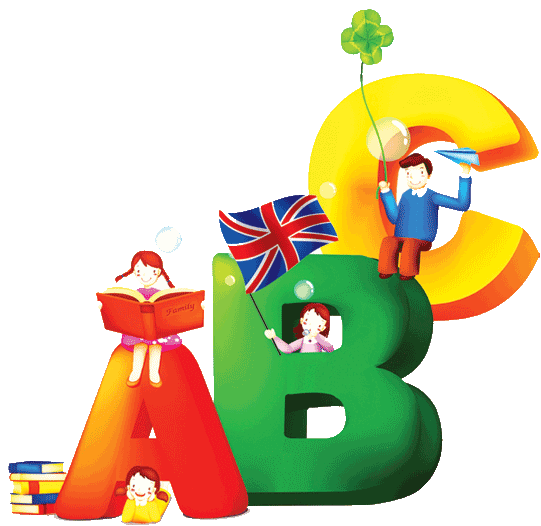               Можливо, ви здивовано підведете брови, прочитавши цей підзаголовок. Невже дітям 4-5 років доведеться «сидіти!»  над домашньою  роботою? Поспішу вас заспокоїти - зошит не заважає  дітям , а як раз навпаки , сприяє вивченню англійської мови. Розглянемо всі переваги його використовування.                Для занять з англійської мови кожна дитина повинна мати зошит ( 18 - 48 арк.) . При вивченні нової теми, на сторінці приклеюю тематичні картинки. Наприклад :Тема заняття "Іграшки". Картинки підбираються згідно лексики , яку вивчають діти. Під картинками розташована українська транслітерація ( для батьків).           Учитель пропонує гру «Show me…»- «Покажи мені», діти указують на відповідний малюнок  і промовляють вголос  лексичну одиницю. Таким чином, відбувається розвиток артикуляційних навичок,  навичок  аудіювання, мовної здогадки, зорової пам’яті. Для роботи удома :діти повторюють за батьками слова ( за допомогою транслітерації ) і виконують додаткові невеличкі проекти: намалюй іграшку,  розфарбуй картинку, склади власне меню, намалюй робота  тощо. Спільна робота з матусею та татом – велика радість для дітей! Робота у зошиті допомагає малюкам закріпити пройдений матеріал.                                         Зразок завдань у зошиті 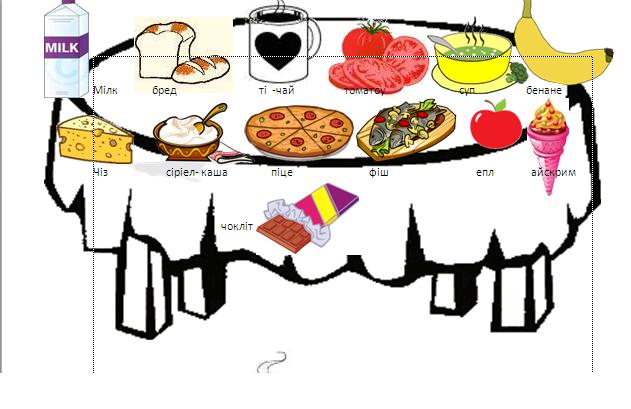     Ще одна порада: пам’я тайте, що зошит повинен бути акуратним , бажано в обкладинці , адже чистий зошит сприяє розвитку гігієнічних навичок !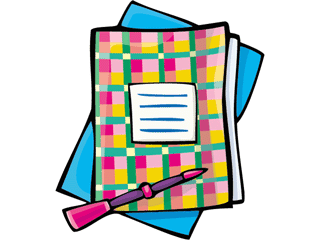 Отже, зошит для занять- це і друг і помічник як учителя , так і батьків ! 